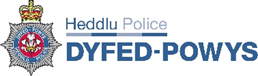 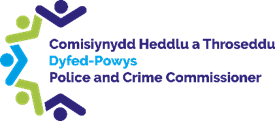 Ymddiheuriadau a Chyflwyniad	Diweddariad ar gamau o gyfarfodydd blaenorol Cam Gweithredu PB 178 - diwydrwydd ar raglen cymunedau arloesi’r economi gylchol - Dywedodd y PW wrth y bwrdd bod diwydrwydd dyladwy wedi’i wneud ac y daethpwyd i’r casgliad nad oedd y cyfleoedd presennol yn cwrdd â’r gofyniad sefydliadol ar hyn o bryd.  Cam Gweithredu PB 179 Adolygiad o’r hyn sy’n cael ei ddiffinio fel hyfforddiant dymunol a hanfodol i’w gynnal - rhoddodd RD ddiweddariad ar lafar a hysbysu’r CHTh bod dogfen sy’n nodi canfyddiadau’r adolygiad ar ffurf drafft a bydd yn cael ei dosbarthu pan fydd ar gael. Nododd y PSC fod angen eglurder ynghylch y gronfa wrth gefn a grëwyd ar gyfer yr ôl-groniad o ran hyfforddiant.Eitemau SefydlogDiweddariad y Prif GwnstablDiolchodd y CHTh i'r PG am y papur a ddarparwyd. Nododd y CHTh ei bryderon y bydd  swydd y Cofrestrydd Troseddau'r Heddlu yn dod yn wag cyn bo hir gan fod deilydd presennol y swydd yn symud i rôl genedlaethol. Dywedodd y PG fod y mater wedi cael ei drafod yng nghyfarfod Grŵp y Prif Swyddog (COG) a bod gwaith wedi dechrau er mwyn mynd i'r afael â'r mater cyn gynted â phosib. Dywedodd y PG nad oes disgwyl i'r swydd ddod yn wag tan y flwyddyn newydd. Rhoddodd y PG wybod i’r CHTh y cynhelir Diwrnod Plant y Byd ar 20 Tachwedd.Awgrymodd y PG fod yr Heddlu, ar y cyd â Swyddfa’r Comisiynydd Heddlu a Throseddu (SCHTh) yn dynodi’r diwrnod cenedlaethol hwn trwy ganiatáu i ddau blentyn ddod yn PG a CHTh am y diwrnod. Dywedodd y CHTh fod disgwyl i fforwm ieuenctid SCHTh gwrdd yn ddiweddarach yn yr wythnos ac awgrymodd fod y grŵp o unigolion ifanc yn cael y cyfle hwn. Roedd pawb yn gytûn. Cam Gweithredu: SCHTh a’r Heddlu i drefnu gweithgaredd ‘Bod yn Brif Gwnstabl a Chomisiynydd Heddlu a Throseddu am ddiwrnod’ i ddynodi Diwrnod Plant y Byd 2022.Croesawyd AE ac SD i’r cyfarfod gan y PG i roi trosolwg o ddangosfyrddau perfformiad yr Heddlu. Rhoddodd AE wybod i’r bwrdd am yr adborth cadarnhaol mae’r dangosfyrddau wedi’u derbyn, gyda’r heddluoedd yn trefnu i ymweld â Heddlu Dyfed-Powys (HDP) i weld sut maent wedi cael eu gweithredu. Rhoddodd SD drosolwg i’r bwrdd o ddangosfwrdd newydd Cwnstabl yr Heddlu (CH) a Rhingyll (Rh) a grëwyd. Holodd y CHTh a yw swyddogion yn cael trosolwg o’r hyn y mae’r data o fewn y dangosfwrdd yn ei olygu. Dywedodd SD fod mis o ymgysylltu yn cael ei wneud gyda’r CHTh a Rhingylliaid yn cael eu hysbysu o ran sut i ddefnyddio a dehongli’r data. Cwestiynodd y CHTh sut y bydd gweithredu effaith Niche yn effeithio ar y dangosfwrdd. Dywedodd SD fod y dangosfyrddau wedi’u hadeiladu gyda Niche mewn golwg ac mae prosesau ar waith i gefnogi’r newid.   Cyfeiriodd y CHTh at y gwelliant nodedig o fewn yr ystadegau mewn perthynas â chanlyniadau arestio. Gofynnodd y CHTh am sicrwydd bod y gwelliant yn wir a’i fod yn cael ei arddangos drwy ddioddefwyr yn cael canlyniadau gwell. Rhoddodd y PG sicrwydd i’r CHTh fod ailgategoreiddio troseddau’n bwysig er mwyn sicrhau eglurder er mwyn adnabod tueddiadau. Dywedodd y PG y bydd adborth uniongyrchol gan ddioddefwyr hefyd yn cael ei roi yn y dangosfwrdd a bydd yn rhan annatod o sicrhau bod taith y dioddefwr yn cael ei monitro ym Mherfformiad yr Heddlu. Dywedodd y PG y bydd dadansoddiad rhagfynegol ar gael ar y dangosfwrdd cyn hir er mwyn sicrhau bod yr Heddlu’n defnyddio ei swyddogion yn effeithiol a deallus. Dywedodd y PG y bydd y data byw ar y dangosfwrdd yn cael ei ddefnyddio gan Uwcharolygwyr mewn cyfarfodydd perfformiad misol. Dywedodd y PG fod yr Heddlu’n cwestiynu sut y gellir defnyddio’r data er mwyn sicrhau mwy o effeithlonrwydd a phwysleisiodd nad oes unrhyw heddlu arall yn y wlad yn gallu darparu’r lefel hon o ddata ar hyn o bryd. Diolchodd y CHTh i’r PG a dywedodd ei fod yn edrych ymlaen at weld hwn yn cael ei weithredu ymhellach o fewn y sefydliad. Diolchodd y CHTh i AE ac SD am y cyflwyniad  Diweddariad y Comisiynydd Heddlu a ThrosedduRhoddodd y CHTh drosolwg ar lafar o’i ymrwymiadau sydd i ddod. Dywedodd y CHTh fod y fforwm ieuenctid newydd i fod i gwrdd ar 26 Hydref. Dywedodd y CHTh y bydd cyfarfod y Panel Heddlu a Throseddu yn cael ei gynnal, ac fe’i dilynir gan seminar ym Mhencadlys yr Heddlu. Yn olaf, dywedodd y CHTh y bydd yn mynd i lansiad Rhwydwaith Cymunedau Mwy Diogel Cymru yng Nghaerdydd.Ffocws: Cynllun Cyflawni’r Heddlu a ThrosedduRhoddodd y PG drosolwg o’r ddogfen a ddarparwyd o fewn yr agenda. Fe wnaeth y CHTh gydnabod bod y cynllun yn canolbwyntio’n weithredol ac nad yw wir yn diwallu’r anghenion ar gyfer y Cynllun Heddlu a Throseddu y disgwylir amdano. Cynigiodd y PW fod Pennaeth Corfforaethol yr Heddlu yn gweithio gyda Phennaeth Strategaeth a Pholisi SCHTh a’r Pennaeth Cyfathrebu ac Ymgysylltu i ddatblygu cynllun cyflawni gweithredol yr Heddlu i ystyried Cynllun Heddlu a Throseddu’r CHTh er mwyn cynhyrchu cynllun cyflawni sy’n addas i’r diben o ran cyflawni’r Cynllun Heddlu a Throseddu. Roedd y CHTh a’r PG yn gefnogol i’r awgrym hwn. Holodd y PSC a fydd cynllun manwl ar gyfer pob blaenoriaeth cyflawni yn cael ei ddarparu. Dywedodd y PG fod pob adran wedi cael y dasg o adolygu eu cynlluniau unigol. Tynnodd y PSC sylw at y galluogwyr niferus sydd wedi’u rhestru o fewn y cynllun cyflawni a chwestiynodd a ydynt yn addas i’r diben neu a fyddai angen eu hadolygu ymhellach. Cytunodd y PG i adolygiad o’r galluogwyr.Cam Gweithredu: Yr Heddlu, gyda chymorth SCHTh, i ddatblygu cynllun cyflawni’r Heddlu a Throseddu.Cam Gweithredu: Adolygu galluogwyr y cynllun cyflawniMaterion i'w trafod  Recriwtio swyddogion - i gynnwys Ymgyrch Uplift a PB 96.Diolchodd y CHTh i’r PG am y papur a ddarparwyd iddo a nododd y risg a nodwyd o fewn y ddogfen, a’r risg gyda’r sefyllfa ariannol bresennol. O ran y cynnydd mewn recriwtio swyddogion, nododd y PG y byddai cyllid gan y Swyddfa Gartref ar gael, ond roedd yn cydnabod y risg ac ychwanegodd fod hyn yn cael ei ystyried fel rhan o adolygiad yr Heddlu. Awgrymodd y PSC y byddai crynodeb yn unol â’r ddogfen o fudd.Diweddariad ar Adolygiad yr HeddluDosbarthwyd papur cyn y cyfarfod. Cydnabyddodd y CHTh y papur a diolchodd i’r PG am y diweddariad. Awgrymodd y CHTh y byddai’n fuddiol cael cyfarfod yn y dyfodol gyda’r tîm arweiniol ar Adolygiad yr Heddlu. Dywedodd y PSC y byddai’n dilyniannu’r cyfarfod gyda’r cynllun ariannol tymor canolig a’r archwiliad mewnol.Cam Gweithredu: Y CHTh a Phrif Swyddogion SCHTh i gwrdd â Thîm Adolygiad yr HeddluUnrhyw Fater ArallRheoli CyfleusterauRhoddodd HT drosolwg o gynigion rheoli cyfleusterau i’r bwrdd. Dywedodd fod y ddau Grŵp Ystadau Strategol (SEG) a Grŵp y Prif Swyddogion wedi cymeradwyo’r argymhelliad a nodwyd o fewn yr adroddiad. Rhoddodd AR drosolwg o’r adroddiad a ddarparwyd, gan gynnwys y pedwar opsiwn a gyflwynwyd. Dywedodd AR mai’r argymhelliad yw parhau gydag opsiwn 3 o gontract gwasanaeth a reolir yn fewnol. Holodd y CHTh ynglŷn ag oblygiadau opsiwn 3 a chafwyd trafodaeth mewn perthynas â’r manteision i’r sefydliad a’r meysydd posib sy’n peri pryder. Trafodwyd opsiynau eraill yn helaeth hefyd. Awgrymodd y PSC gyfnod prawf gydag opsiwn tri, gyda chamau adolygu ar hyd y ffordd. Dywedodd y CHTh ei fod yn cefnogi’r argymhelliad ac anogodd fod SCHTh yn darparu gweithgaredd craffu ar gyfer ei weithredu.Penderfyniad: Cymeradwyodd y CHTh Opsiwn 3 o fewn yr adroddiad Rheoli Cyfleusterau i ddod â’r gweithredu’n fewnol.Prydles Uned 4, Cross HandsRhoddodd HT grynodeb o brydles Uned 4 yn Cross Hands. Rhoddodd wybod i’r CHTh am yr argymhelliad i gytuno i adnewyddu’r brydles am 15 mlynedd arall. Cymeradwyodd y CHTh yr argymhelliad hwn. Penderfyniad: Cymeradwyodd y CHTh yr argymhelliad ar gyfer prydles Uned 4, Cross Hands.Mynydd Sylen Rhoddodd HT wybod i’r CHTh am yr argymhelliad i beidio â pharhau â phrydles safle tŵr y mast ym Mynydd Sylen ac i gyflwyno rhybudd. Cwestiynodd y CHTh ofyniad gweithredol y mast a dywedodd HT na fyddai’n cael unrhyw effaith ar yr Heddlu’n weithredol. Cymeradwyodd y CHTh y penderfyniad.Penderfyniad: Cymeradwyodd y CHTh y penderfyniad i gyflwyno rhybudd o ymadawiad o safle tŵr y mast ym Mynydd Sylen.ch. Gohebiaeth Noeth-chwilio’r Comisiynydd PlantCyfeiriodd y PW at yr ohebiaeth a dderbyniwyd gan Gomisiynydd Plant Lloegr sy’n ceisio gwybodaeth o ran noeth-chwilio plant gan Heddluoedd. Rhannodd y PG ei gefnogaeth ar y mater hwn ac ymrwymodd i ddarparu’r data hwn yng nghyfarfod y Bwrdd Plismona yn y dyfodol.Cam Gweithredu:  Derbyn sesiwn friffio mewn perthynas â Noeth-chwilio Plant yng nghyfarfod y Bwrdd Plismona yn y dyfodolDywedodd y PG fod y Dirprwy PG yn cynnal adolygiad o’r adroddiad dros dro ar ddiwylliant yr Heddlu Metropolitanaidd i sicrhau nad yw’r canfyddiadau’n bresennol o fewn HDP. Dywedodd y PG y gellid rhannu copi o’r adroddiad gyda’r CHTh a gwahoddodd ei swyddfa i fod yn rhan o weithgaredd craffu pellach mewn perthynas â’r maes hwn.Cam Gweithredu: Adroddiad dros dro ar ddiwylliant o fewn yr Heddlu Metropolitanaidd i gael ei rannu gyda SCHThCrynodeb o'r Camau Gweithredu a Phenderfyniadau Aelodau:Dafydd Llywelyn, Comisiynydd yr Heddlu a Throseddu (CHTh)Prif Gwnstabl, Dr Richard Lewis (PG)Carys Morgans, Prif Weithredwr, SCHTh (PW)Beverley Peatling, Prif Swyddog Cyllid, SCHTh (PSC)Hefyd yn Bresennol:Andrew Rees, Uwch-reolwr Cyfleusterau, Ystadau (AR) (eitem 7 yn unig)Heddwyn Thomas, Pennaeth Ystadau, (HT) (eitem 7 yn unig)Yr Uwch-arolygydd Andrew Edwards, Pennaeth Staff (AE) (eitem 4a yn unig)Sean Davies, Rheolwr Cudd-wybodaeth Busnes (SD) (eitem 4a yn unig)T/ Arolygydd Richard Davies, Swyddog Staff, HDP (RD)Ellen Jones, Cymorth Gweithredol, SCHTh (EJ)Rhif y PenderfyniadCrynodebPB T3 41Cymeradwyodd y CHTh Opsiwn 3 o fewn yr adroddiad Rheoli Cyfleusterau i ddod â’r gweithredu’n fewnol.PB T3 42Cymeradwyodd y CHTh yr argymhelliad ar gyfer prydles Uned 4, Cross Hands.PB T3 43Cymeradwyodd y CHTh benderfyniad i roi rhybudd o ymadawiad o safle tŵr y mast ym Mynydd SylenRhif y Cam GweithreduCrynodebDiweddariadPB 96PG i sicrhau y cynhelir asesiad o effaith newidiadau recriwtioAr yr agendaPB 143SCHTh i drefnu ymweliad gan Aelodau'r Panel Heddlu a Throseddu â'r PencadlysCwblhawyd PB 163Ystyried ymgysylltu â goroeswyr traisAr waith gyda Fforwm Ymgysylltu â Dioddefwyr SCHThPB 169Yr Heddlu a SCHTh i ymgysylltu â’r Gweinidog Plismona a’r Ysgrifennydd Cartref ar ôl iddynt gael eu penodi. Mynd yn ei flaen PB 171Y PG i adolygu nifer y rhengoedd swyddogion yn yr Heddlu a chyfiawnhau hyn wrth y CHTh.  Ar waith gyda’r PSC a’r swyddog AD, Louise DaviesPB 173Adolygu costau a chanlyniadau cwmni Vale Occupational Health.Ar waith gyda'r CCPB 174Darparu dadansoddiad o fudd cost Cynllun Brechiad Ffliw’r Heddlu i SCHThAr waith - papur i'w rannu gyda'r SCHTh ar gyfer craffu. PB 177Arolygydd dros dro JM i rannu’r dangosfwrdd allanolynnau â SCHTh CwblhawydPB 178PW i ymgymryd â diwydrwydd ar raglen cymunedau arloesi’r economi gylcholCwblhawyd PB 179Adolygiad o'r hyn a ddiffinnir fel hyfforddiant dymunol a hanfodol i'w gynnalAr Waith PB 180Manylion darpariaeth hyfforddi'r Gymraeg i'w rhannu â SCHThAr WaithPB 181BAH i’w gynnal ar 14 Hydref ym Mhrifysgol Aberystwyth yn ystod Wythnos Ymwybyddiaeth Troseddau Casineb.Cwblhawyd  PB 182RD i rannu trefniadau’r PG ar gyfer uwch-gynhadledd ar y cyd Cyngor Cenedlaethol Prif Swyddogion yr Heddlu a Chymdeithas Comisiynwyr yr Heddlu â Throseddu â SCHTh.Cwblhawyd Rhif y Cam GweithreduCrynodebI’w ddatblygu ganPB 183SCHTh a’r Heddlu i drefnu gweithgaredd ‘Bod yn Brif Gwnstabl a Chomisiynydd Heddlu a Throseddu am ddiwrnod’ i ddynodi Diwrnod Plant y Byd 2022.CHTh ac RDPB 184Yr Heddlu, gyda chymorth SCHTh, i ddatblygu cynllun cyflawni’r Heddlu a Throseddu.Pennaeth Cyfathrebu Corfforaethol, Pennaeth Strategaeth a Pholisi SCHTh, Pennaeth Cyfathrebu ac Ymgysylltu SCHThPB 185Adolygu galluogwyr y cynllun cyflawniYr HeddluPB 186Y CHTh a Phrif Swyddogion SCHTh i gwrdd â Thîm Adolygiad yr HeddluSCHTh a’r HeddluPB 187Derbyn sesiwn friffio mewn perthynas â Noeth-chwilio Plant yng nghyfarfod y Bwrdd Plismona yn y dyfodolRDPB 188Adroddiad dros dro ar ddiwylliant o fewn yr Heddlu Metropolitanaidd i gael ei rannu gyda SCHThRD